  Załącznik 1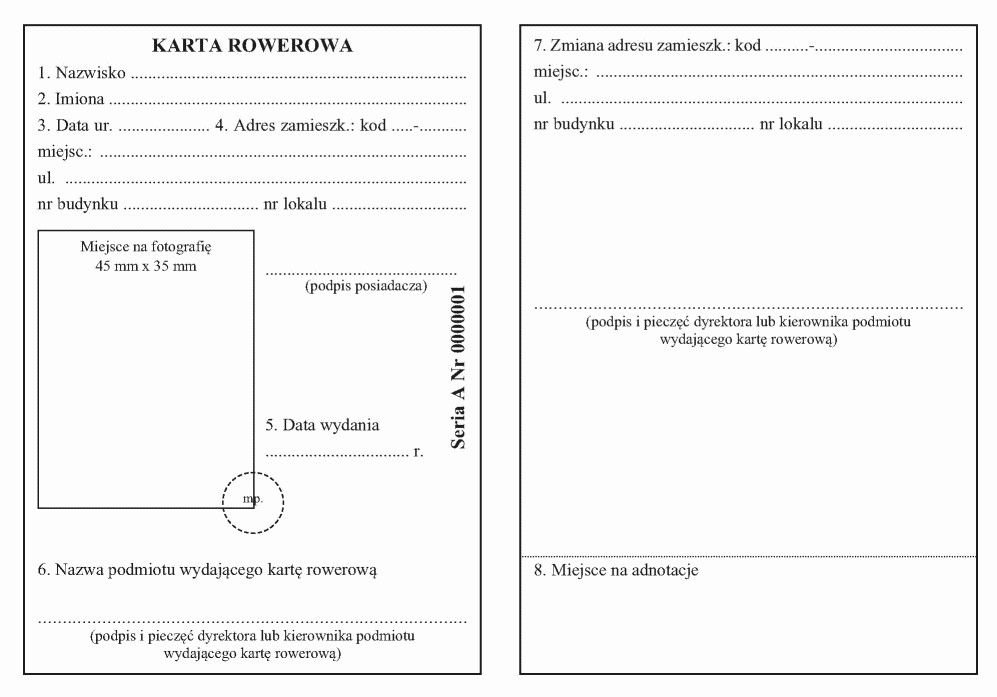 